Stagione Sportiva 2022/2023Comunicato Ufficiale N° 244 del 19/05/2023SOMMARIOSOMMARIO	1COMUNICAZIONI DELLA F.I.G.C.	1COMUNICAZIONI DELLA L.N.D.	1COMUNICAZIONI DEL COMITATO REGIONALE	1NOTIZIE SU ATTIVITÀ AGONISTICA	2ERRATA CORRIGE	2COMUNICAZIONI DELLA F.I.G.C.COMUNICAZIONI DELLA L.N.D.RAPPRESENTATIVA NAZIONALE UNDER 18 LNDStage con gara amichevole – Catanzaro 22/24 maggio 2023Con riferimento alloggetto si allega l’elenco dei calciatori convocati ed il programma COMUNICAZIONI DEL COMITATO REGIONALEAUTORIZZAZIONE TORNEIIl Comitato Regionale Marche ha autorizzato l’effettuazione dei sottonotati Tornei organizzati dalle Società sportive, approvandone i regolamenti:TORNEI L.N.D.Denominazione Torneo: 	TORNEO ASCOLI WOMEN CUPPeriodo di svolgimento:	29.05.2023Categoria:	Calcio FemminileOrganizzazione:	ASCOLI CALCIO 1898 FC SPATORNEI S.G.S.Denominazione Torneo: 	20° MEMORIAL ”G. BEZZICCHERI”Periodo di svolgimento:	05.06 – 26.06.2023Categoria:	Under 14Carattere 	Nazionale Organizzazione:	G.S. MURAGLIA S.S.D. A R.L.Denominazione Torneo: 	4° TORNEO DEL FERMANOPeriodo di svolgimento:	16.06 – 18.06.2023Categoria:	Esordienti 2° annoCarattere 	Nazionale Organizzazione:	A.F.C. FERMO SSD ARLDenominazione Torneo: 	4° TORNEO CITTA DI CORINALDOPeriodo di svolgimento:	29.05 – 30.06.2023Categoria:	Esordienti misti – Pulcini misti – Primi CalciCarattere 	RegionaleOrganizzazione:	CORINALDO CALCIO F.C. ASDNOTIZIE SU ATTIVITÀ AGONISTICAUNDER 17 FEMMINILE II FASERISULTATIRISULTATI UFFICIALI GARE DEL 18/05/2023Si trascrivono qui di seguito i risultati ufficiali delle gare disputateERRATA CORRIGECAMPIONATO UNDER 17 FEMMINILE II FASENel programma gare pubblicato nel CU n. 242 del 18.05.2023 è stato erroneamente indicato che la gara RECANATESE S.R.L./YFIT veniva disputata domenica 21.05.2023 ore 17,30, anziché correttamente sabato 20.05.2023 ore 17,30.Nel programma gare pubblicato nel CU n. 242 del 18.05.2023 è stato erroneamente indicato che la gara TERAMO CALCIO/ASCOLI CALCIO 1898 FC SPA veniva disputata mercoledì 24.05.2023 ore 17,30, anziché correttamente mercoledì 24.05.2023 ore 17,00.Le ammende irrogate con il presente comunicato dovranno pervenire a questo Comitato entro e non oltre il 29/05/2023.Pubblicato in Ancona ed affisso all’albo del Comitato Regionale Marche il 19/05/2023.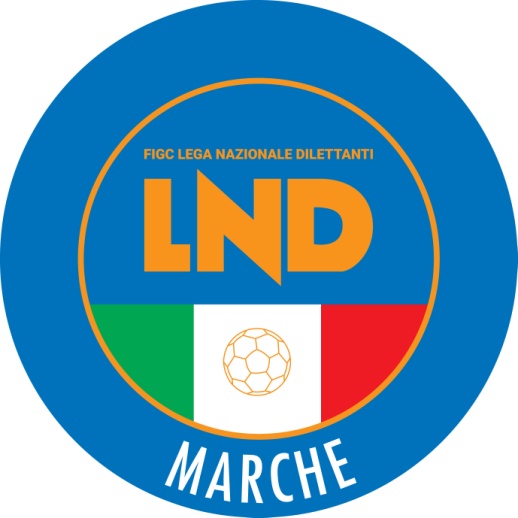 Federazione Italiana Giuoco CalcioLega Nazionale DilettantiCOMITATO REGIONALE MARCHEVia Schiavoni, snc - 60131 ANCONACENTRALINO: 071 285601 - FAX: 071 28560403sito internet: www.figcmarche.it                         e-mail: crlnd.marche01@figc.itpec: marche@pec.figcmarche.it  Il Segretario(Angelo Castellana)Il Presidente(Ivo Panichi)